Встраиваемый Светодиодный светильник для подвесных потолков типа АрмстронгИнструкция по эксплуатацииОписаниеСветильники стационарные светильники общего назначения. Предназначены для общего освещения торговых центров, офисных помещений, подсобных помещений, лестниц, коридоров, кафе и пр..Позволяет заменить стандартные светильники ЛВО 4х18Вт.Светильники предназначены для установки в подвесной потолок типа Армстронг.Есть отверстия в корпусе светильников для накладного монтажа (комплект крепежей в комплект не входит). Светильники рассчитаны на питание от сети переменного тока 230В. Качество электроэнергии должно соответствовать требованиям  ГОСТ 32144-2013.Светильники соответствуют требованиям: ТР ТС 004/2011 «О безопасности низковольтного оборудования», ТР ТС 020/2011 «Электромагнитная совместимость технических средств».Светильники устанавливаются на поверхность (или встраиваются в нишу) из нормально воспламеняемого материала.Технические характеристики:*представленные в данном руководстве технические характеристики могут незначительно отличаться в зависимости от партии производства, производитель имеет право вносить изменения в конструкцию продукта без предварительного уведомления (см. на упаковке)КомплектацияСветильник в сборе – 4 шт.Инструкция по эксплуатации – 4 шт.Коробка упаковочная.Меры предосторожностиСветильник работает от сети переменного тока с номинальным напряжением 230В/50Гц, которое является опасным. К работе со светильником допускаются лица, имеющие группу по электробезопасности не ниже III. Для установки и подключения светильников обратитесь к квалифицированному электрику.Все работы со светильником проводить только при отключенном электропитании.Светильники соответствуют классу защиты от поражения электрическим током I по ГОСТ Р МЭК 60598-1. Не использовать без провода защитного заземления.Запрещена эксплуатация светильника с поврежденным питающим кабелем, поврежденным корпусом или поврежденным корпусом драйвера.Запрещена эксплуатация светильников  без рассеивателя.Запрещена эксплуатация светильника в помещениях с повышенным содержанием пыли или влаги.Светильник предназначен для использования внутри помещений.Запрещена эксплуатация светильника с диммером.Запрещена эксплуатация светильника в сетях, не отвечающих требованиям  ГОСТ 32144-2013.Не рекомендуется устанавливать светильники вблизи нагревательных приборов.Радиоактивные и ядовитые вещества в состав светильника не входят.Монтаж и подключение.Снимите рассеиватель светильника и пропустите провода питания через кабельный ввод.Осуществите подключения проводов питания согласно приведенной ниже схеме: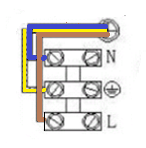 Закрепите рассеиватель и установите светильник в подвесной потолок типа Армстронг: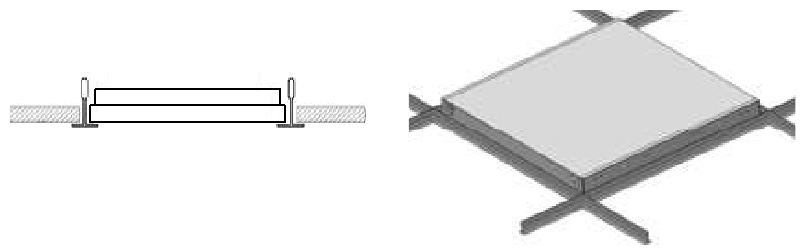 Накладной монтаж светильников осуществляется на ровные потолки из любого строительного нормально воспламеняемого материала. В потолке должно быть предусмотрено отверстие для проводов питания  светильника. Светильники должны быть надежно зафиксированы на поверхности при помощи саморезов (нет в комплекте поставки). Рассеиватель закрепляется по окончании монтажа светильника на поверхность: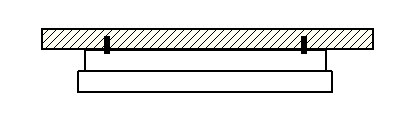 Включите питание.Техническое обслуживание.Светильники не требуют специального технического обслуживания.Протирку от пыли корпуса светильника и оптического блока осуществлять мягкой сухой тканью по мере необходимости. Рекомендованная частота протирки от пыли – один раз в год. Все работы со светильником проводятся только при отключенном электропитании.Характерные неисправности и методы их устраненияЕсли после произведенных действий светильник не загорается, то дальнейший ремонт не целесообразен  (неисправимый дефект). Обратитесь в место продажи светильника.ХранениеСветильники хранятся в картонных коробках в ящиках или на стеллажах в сухих отапливаемых помещениях.ТранспортировкаСветильник в упаковке пригоден для транспортировки автомобильным, железнодорожным, морским или авиационным транспортом.УтилизацияСветильник утилизируется в соответствии с правилами утилизации бытовой электронной техники.Информация об изготовителе и дата производстваСделано в Китае. Информация об изготовителе нанесена на индивидуальную упаковку. Дата изготовления указана на корпусе светильника  в формате ММ.ГГГГ, где ММ – месяц изготовления, ГГГГ – год изготовления.Гарантийные обязательства.Гарантия на товар составляет 1 год (12 месяцев) со дня продажи, дата устанавливается на основании документов (или копий документов) удостоверяющих факт продажи.Бесплатное гарантийное обслуживание производится при условии, что возникшая неисправность, вызвана дефектом, связанным с производством изделия, при условии правильной эксплуатации в течение гарантийного срока.Гарантийные обязательства выполняются на месте продажи при предъявлении правильно заполненного гарантийного талона (с указанием даты продажи, наименования изделия, даты окончания гарантии, подписи продавца, печати) и кассового чека продавца. Незаполненный гарантийный талон снимает с продавца гарантийные обязательства.Гарантия распространяется только на непосредственного потребителя, купившего данный товар.Гарантия не действительна, если изделие использовалось в целях, не соответствующих его прямому назначению; дефект возник после передачи изделия потребителю, и вызван неправильным или небрежным обращением, неправильной транспортировкой, обслуживанием, хранением или эксплуатацией. А также в случае воздействия непреодолимых сил (в т.ч. высоковольтных разрядов и молний), несчастным случаем, умышленными или неосторожными действиями потребителя или третьих лиц.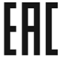 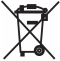 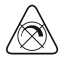 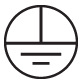 Диапазон входных напряжений230±10%В230±10%ВЧастота50Гц50ГцПотребляемая мощностьСм. на упаковкеСм. на упаковкеКоэффициент мощности>0,8>0,8Материал рассеивателяСветотехнический полистиролСветотехнический полистиролТип рассеивателя (см. на упаковке)теснением призмаматовыйСветовой потокСм. на упаковкеСм. на упаковкеЦветовая температура4000, 6500К (см. на упаковке)4000, 6500К (см. на упаковке)Общий индекс цветопередачи>70>70Коэффициент пульсации<5%<5%Угол рассеивания120°120°Тип кривой силы светаД (косинусная)Д (косинусная)Класс светораспределенияП (прямого)П (прямого)Размеры корпусаСм. на упаковкеСм. на упаковкеТемпература эксплуатации-10..+40 °С-10..+40 °СЗащита от пыли и влагиIP20IP20Климатическое исполнениеУХЛ4УХЛ4Класс защиты от поражения электрическим токомIIКласс энергоэффективностиААМатериал корпусастальстальСрок службы25000ч.25000ч.признаки неисправностиВероятная причинаМетод устраненияПри включении питания светильник не работаетОтсутствует напряжение в питающей сетиПроверьте наличие напряжения питающей сети и, при необходимости, устраните неисправностьПри включении питания светильник не работаетПлохой контакт или поврежден питающий кабельПроверьте контакты в схеме подключения и целостность питающего кабеля. При необходимости устраните неисправность